№ п/пНаименование изделия.Ед. изм.Кол-воТехнические, функциональные характеристикиТехнические, функциональные характеристики№ п/пНаименование изделия.Ед. изм.Кол-воПоказатель (наименование комплектующего, технического параметра и т.п.)Описание, значение1Спортивный тренажер «Гребля»СТ-13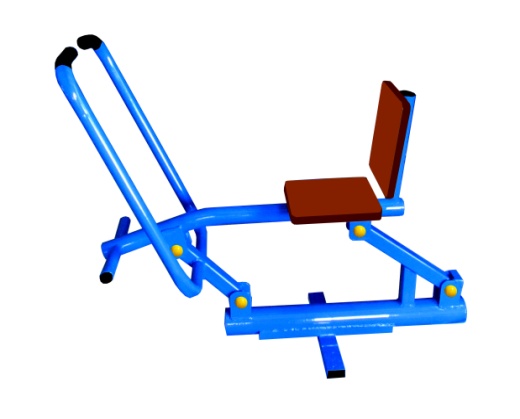 Шт. 11Спортивный тренажер «Гребля»СТ-13Шт. 1Длина (мм). 10001Спортивный тренажер «Гребля»СТ-13Шт. 1Ширина  (мм).5001Спортивный тренажер «Гребля»СТ-13Шт. 1Высота (мм).10001Спортивный тренажер «Гребля»СТ-13Шт. 1Применяемые материалыПрименяемые материалы1Спортивный тренажер «Гребля»СТ-13Шт. 1Несущая стойкаМеталлическая труба диаметром 57мм с толщиной стенки 3.2 мм, на постаменте под бетонирование. НазначениеТренажер уличный однопозиционный, предназначен для тренировки и укрепления верхней части спины, грудных мышц, кистей рук.- занятия на тренажере тренируют дыхание.- способствует улучшению работы сердечнососудистой системы.- ускорению кровообращения и обеспечивает интенсивное обогащение мышц кислородом. - тренажер способствует комплексному развитию тела, помогает улучшить координацию движений.Принцип действияТренажер рассчитан на тренировку одного человека. Пользователь в сидячем положении, упираясь ногами о подножки, держится за рукоятки и тянет их на себя,  затем возвращает их в исходное положение.МатериалыВлагостойкая фанера марки ФСФ сорт 2/2, все углы фанеры закруглены, радиус 20мм, ГОСТ Р 52169-2012. Металл покрашен полимерной порошковой краской. Заглушки пластиковые, цветные. Все метизы оцинкованы.